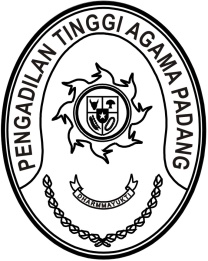 SURAT PERSETUJUAN PINDAHNomor : W3-A/      /KP.01.2/2/2023Yang bertanda tangan dibawah ini Ketua Pengadilan Tinggi Agama Padang, menerangkan bahwa:N a m a	: Muhammad Andi Purwanto, A.Md.T.N I P	: 199404152020121004Pangkat/Golongan	: Pengatur (II/c)J a b a t a n	: Pranata Komputer PelaksanaSatuan Kerja	:	Pengadilan Tinggi Agama PadangDiberikan persetujuan pindah dari Pengadilan Tinggi Agama Padang ke Pengadilan Tinggi Agama Semarang, dengan ketentuan bahwa yang bersangkutan tetap melaksanakan tugas di unit kerja yang lama sampai dengan adanya Surat keputusan mutasi pada satuan kerja yang baru.Demikian surat persetujuan pindah ini dibuat, untuk dipergunakan sebagaimana mestinyaPadang, 20 Februari 2023Plt. Ketua, 	Drs. H. Sulem Ahmad, S.H., M.A.	NIP. 195607291986031002Tembusan:Ketua Pengadilan Tinggi Agama Padang (sebagai laporan).SURAT PERNYATAANTIDAK PERNAH DIJATUHI HUKUMAN DISIPLIN TINGKAT SEDANG / BERATNomor : W3-A/       /KP.01.2/2/2023Yang bertanda tangan dibawah ini :N a m a	: Drs. H. Sulem Ahmad, S.H., M.A.N I P	: 195607291986031002Pangkat/Golongan	: Pembina Utama (IV/e)J a b a t a n	: Plt. Ketua Pengadilan Tinggi Agama PadangDengan ini menyatakan dengan sesungguhnya, bahwa  Pegawai Negeri Sipil,N a m a	: Muhammad Andi Purwanto, A.Md.T.N I P	: 199404152020121004Pangkat/Golongan	: Pengatur (II/c)J a b a t a n	: Pranata Komputer PelaksanaSatuan Kerja	:	Pengadilan Tinggi Agama Padangdalam 1 (satu) tahun terakhir tidak pernah dijatuhi hukuman disiplin tingkat sedang/berat.Demikian surat pernyataan ini saya buat dengan sesungguhnya dengan mengingat sumpah jabatan dan apabila dikemudian hari ternyata isi surat pernyataan ini tidak benar yang mengakibatkan kerugian bagi Negara, maka saya bersedia menanggung kerugian tersebut.Padang, 20 Februari 2023Plt. Ketua, 	Drs. H. Sulem Ahmad, S.H., M.A.	NIP. 195607291986031002Tembusan:Ketua Pengadilan Tinggi Agama Padang (sebagai laporan).